Publicado en CDMX el 28/05/2024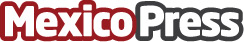 Optimización de los gastos con la ayuda de tarjetas empresariales EdenredLas tarjetas empresariales ayudan a mantener un mejor control financiero en las organizaciones, permitiendo que las deudas y manejo sea más eficiente, rápido y sencillo
Datos de contacto:Diego Alberto Báez SalazarEdenred México / Especialista SEO55 8049 4748Nota de prensa publicada en: https://www.mexicopress.com.mx/optimizacion-de-los-gastos-con-la-ayuda-de Categorías: Nacional Finanzas Consumo Estado de México Ciudad de México http://www.mexicopress.com.mx